ETAPE 1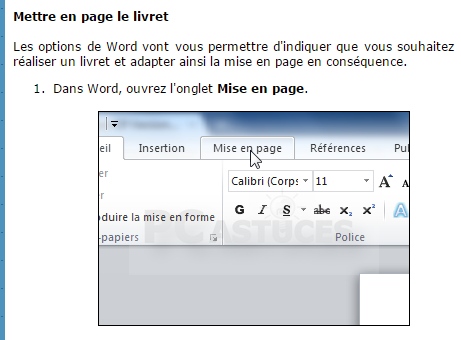 ETAPE 2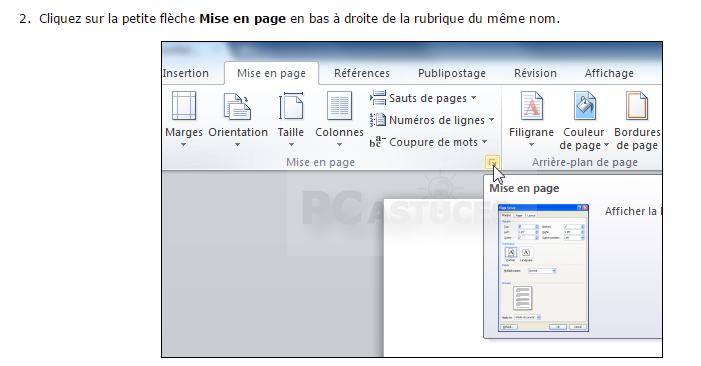 ETAPE 3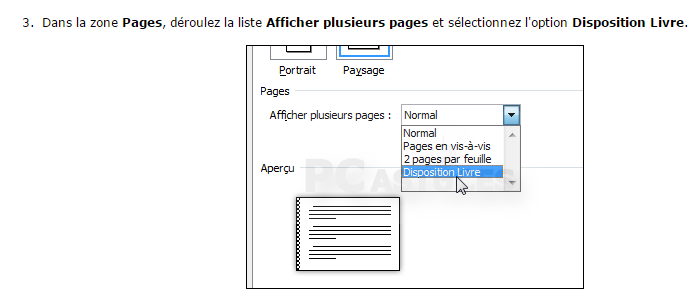 ETAPE 4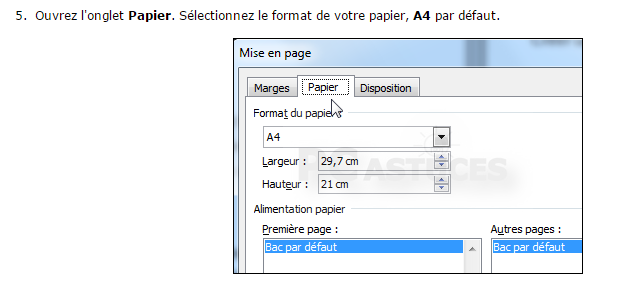 ETAPE 5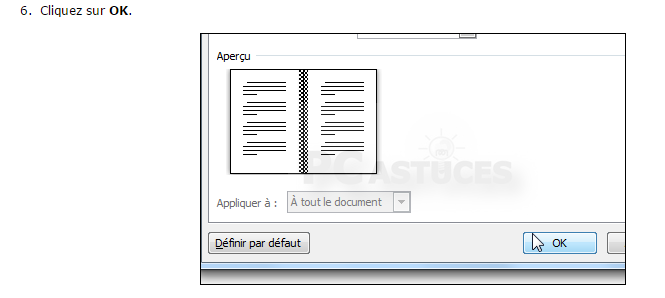 ETAPE 6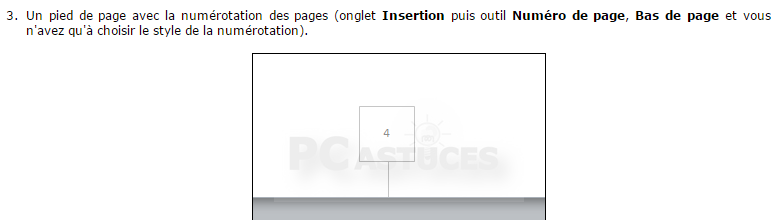 ETAPE 7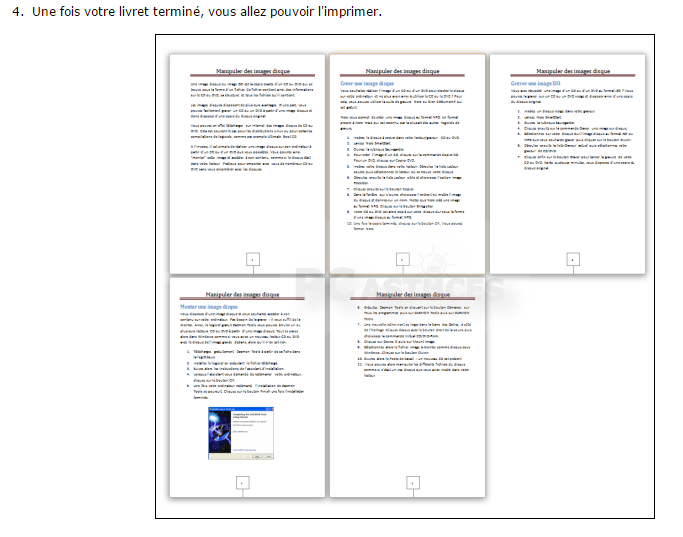 ETAPE 7Pour les élèves équipés d’une imprimante « Recto-verso », il suffit de sélectionner cette fonction.ETAPE 8Lorsque la fonction « Recto-verso » n’existe pas sur l’imprimante, il faut « imprimer manuellement recto-verso »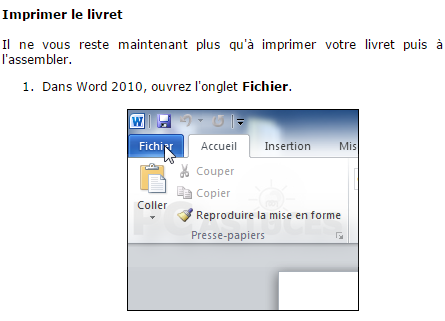 ETAPE 9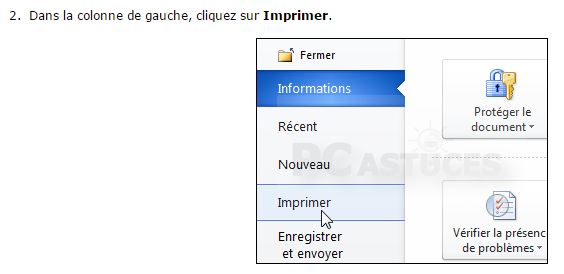 ETAPE 10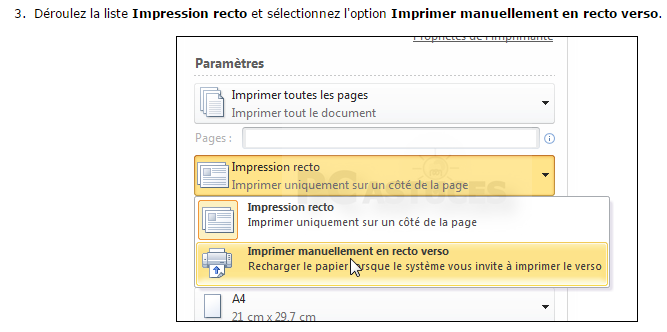 ETAPE 11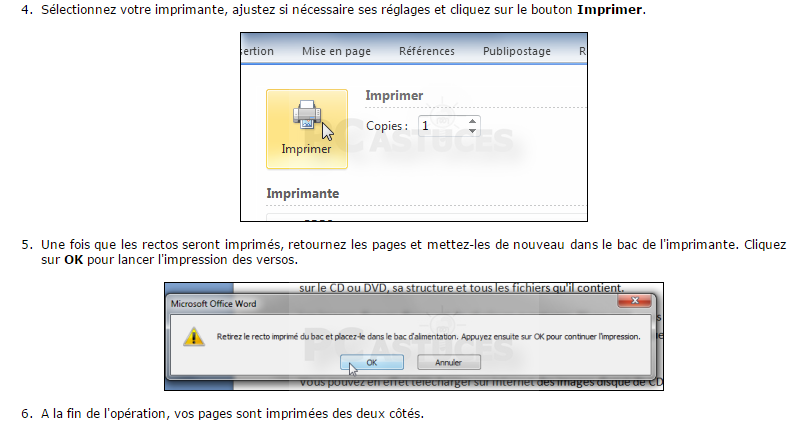 